Publicado en Madrid el 25/09/2018 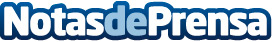 Grupo Agrotecnología obtiene su terer registro Biopesticida de COFEPRIS en México para OSPO-VI55OSPO-VI55 de Grupo Agrotecnología, ha obtenido el registro Biopesticida en México; un tercer registro, tras CUPRATEC y MILAGRUM PLUS, en el país azteca que refuerza el doble compromiso empresarial de Residuo Cero y de expansión internacionalDatos de contacto:Francisco Trejo Jimenez639334787Nota de prensa publicada en: https://www.notasdeprensa.es/grupo-agrotecnologia-obtiene-su-terer-registro Categorias: Internacional Nutrición Marketing Ecología Industria Alimentaria Emprendedores Consumo Jardín/Terraza http://www.notasdeprensa.es